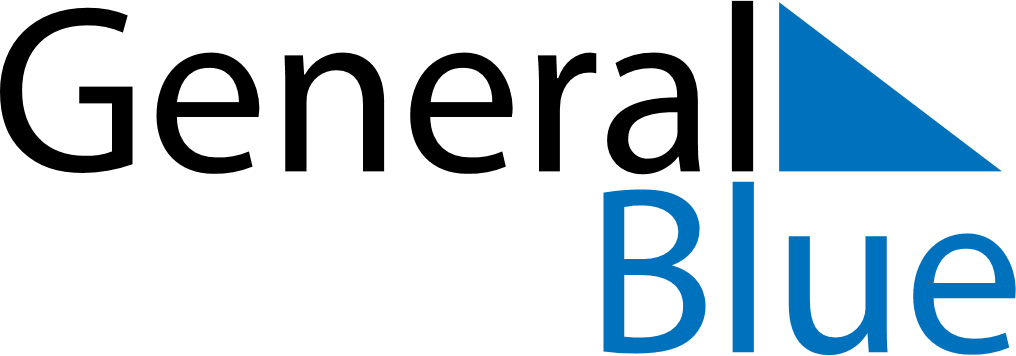 August 2024August 2024August 2024August 2024August 2024August 2024Paltamo, Kainuu, FinlandPaltamo, Kainuu, FinlandPaltamo, Kainuu, FinlandPaltamo, Kainuu, FinlandPaltamo, Kainuu, FinlandPaltamo, Kainuu, FinlandSunday Monday Tuesday Wednesday Thursday Friday Saturday 1 2 3 Sunrise: 4:13 AM Sunset: 10:16 PM Daylight: 18 hours and 2 minutes. Sunrise: 4:16 AM Sunset: 10:13 PM Daylight: 17 hours and 56 minutes. Sunrise: 4:20 AM Sunset: 10:09 PM Daylight: 17 hours and 49 minutes. 4 5 6 7 8 9 10 Sunrise: 4:23 AM Sunset: 10:06 PM Daylight: 17 hours and 42 minutes. Sunrise: 4:26 AM Sunset: 10:02 PM Daylight: 17 hours and 36 minutes. Sunrise: 4:29 AM Sunset: 9:59 PM Daylight: 17 hours and 29 minutes. Sunrise: 4:33 AM Sunset: 9:55 PM Daylight: 17 hours and 22 minutes. Sunrise: 4:36 AM Sunset: 9:52 PM Daylight: 17 hours and 16 minutes. Sunrise: 4:39 AM Sunset: 9:48 PM Daylight: 17 hours and 9 minutes. Sunrise: 4:42 AM Sunset: 9:45 PM Daylight: 17 hours and 2 minutes. 11 12 13 14 15 16 17 Sunrise: 4:45 AM Sunset: 9:41 PM Daylight: 16 hours and 55 minutes. Sunrise: 4:49 AM Sunset: 9:38 PM Daylight: 16 hours and 49 minutes. Sunrise: 4:52 AM Sunset: 9:34 PM Daylight: 16 hours and 42 minutes. Sunrise: 4:55 AM Sunset: 9:31 PM Daylight: 16 hours and 35 minutes. Sunrise: 4:58 AM Sunset: 9:27 PM Daylight: 16 hours and 29 minutes. Sunrise: 5:01 AM Sunset: 9:24 PM Daylight: 16 hours and 22 minutes. Sunrise: 5:04 AM Sunset: 9:20 PM Daylight: 16 hours and 15 minutes. 18 19 20 21 22 23 24 Sunrise: 5:08 AM Sunset: 9:17 PM Daylight: 16 hours and 8 minutes. Sunrise: 5:11 AM Sunset: 9:13 PM Daylight: 16 hours and 2 minutes. Sunrise: 5:14 AM Sunset: 9:09 PM Daylight: 15 hours and 55 minutes. Sunrise: 5:17 AM Sunset: 9:06 PM Daylight: 15 hours and 48 minutes. Sunrise: 5:20 AM Sunset: 9:02 PM Daylight: 15 hours and 42 minutes. Sunrise: 5:23 AM Sunset: 8:59 PM Daylight: 15 hours and 35 minutes. Sunrise: 5:26 AM Sunset: 8:55 PM Daylight: 15 hours and 29 minutes. 25 26 27 28 29 30 31 Sunrise: 5:29 AM Sunset: 8:51 PM Daylight: 15 hours and 22 minutes. Sunrise: 5:32 AM Sunset: 8:48 PM Daylight: 15 hours and 15 minutes. Sunrise: 5:35 AM Sunset: 8:44 PM Daylight: 15 hours and 9 minutes. Sunrise: 5:38 AM Sunset: 8:41 PM Daylight: 15 hours and 2 minutes. Sunrise: 5:41 AM Sunset: 8:37 PM Daylight: 14 hours and 55 minutes. Sunrise: 5:44 AM Sunset: 8:33 PM Daylight: 14 hours and 49 minutes. Sunrise: 5:47 AM Sunset: 8:30 PM Daylight: 14 hours and 42 minutes. 